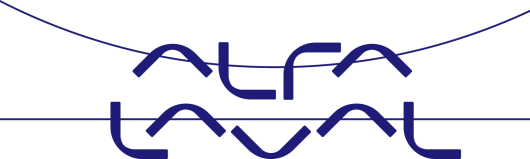 PREGUNTAS Y RESPUESTAS SMAAC¿Cuál es la vida útil de la tela de lIso-Disc? Estimada 3 años @ 50 PPM de SST de entrada. La vida útil puede verse afectada de acuerdo a las prácticas de operación de cada usuario.¿Cómo impacta la reducción en el costo del cloro en retorno de inversión? Va a depender de cada planta, Alfa Laval da apoyo para el cálculo de retorno de inversión, contacta a nuestro especialista: José Tomás Robles PérezEnvironmentalEngineerBusiness Developer Water & Waste TreatmentOffice: + 52 (55) 3003 2741Mobile:  55 4367 8821tomas.robles@alfalaval.comEn 2019 se hizo un análisis del costo por filtrar el metro cúbico de agua en una planta municipal del norte de México, el resultado: es de 3 centavos de peso para un flujo 800 L/SHay condicionantes químicos para evitar dañar los filtrosNo en la parte municipal, en la parte industrial se debe analizar caso por caso, pero los pH ácidos y alcalinos reducen el tiempo de vida de la tela filtrante.Se han hecho sustituciones de filtros de arena por Iso-DiscSi, en USA se han realizado sustituciones de filtros horizontales por ISO DISC.¿Existen en el mercado otras tecnologías equivalentes? Si, hay tecnología de filtración rápida en el mercado, pero algunas de ellas usan el filtro semi-sumergido lo que ocasiona que la del equipo sea mas grande, por lo tanto, los costos de adquisición del equipo.Por otro lado, hay equipos con la apertura mayor a 10 micras, el equipo es mas chico por que puede filtrar mas volumen, pero la calidad del agua filtrada es menor que la del ISO DISC.¿Qué ventajas hay sobre las otras en el mercado?No usamos agua de retrolavado.Nuestro filtro esta totalmente sumergido, usamos toda el área disponible.Cumple con los estándares del Titulo 22 del estado de california. Opera en continuo aún cuando esta en limpieza o en mantenimiento. ¿Cuál es la limitante en carga orgánica al filtro?El ISO DISC esta diseñado para remover SST, puede remover nitrógeno, fósforo y DBO suspendida indirectamente cuando se remueven los SST, la materia disuelta en el agua NO la remueve el sistema.  Cual es límite de entrada de DBO que soporta el filtro, para evitar la formación orgánica dentro del filtro.Esperamos tener DBO entre 20 – 30 mg/L que es lo esperado en un agua tratada biológicamente. ¿Cuál es la unidad más pequeña?El equipo con 3 discos de 0.6 X 0.6 metros que se puede usar hasta para 30 litros por segundo.¿Existen unidades de prueba?,Si existen, contactar al Ing. Tomás Robles para revisar disponibilidad.  ¿Cuál es el límite de temperatura del agua de la planta que permite?Entre 10 – 60 °C es una temperatura en la cuál el equipo trabaja adecuadamente.¿Si viene de un proceso físico químico no aplica esta tecnología?No, por que la cantidad de SST esta muy por encima de los límites de operación del equipo ¿Sustituye a la ultrafiltración?Es caso a caso, pero por lo general la apertura de malla de 10 micras esta muy por arriba de las 0.2 micras de la UF.Liga Here españolhttps://www.alfalaval.com/globalassets/documents/media/here-magazine/36/here_36_spanish.pdf?_t_id=1B2M2Y8AsgTpgAmY7PhCfg%3d%3d&_t_q=here+magazine+spanish&_t_tags=language%3aen%2csiteid%3af6138c09-ef87-414f-874d-e8bcf6fd81b8&_t_ip=85.115.37.180&_t_hit.id=AlfaLaval_ContentTypes_MediaTypes_GenericMedia/_6506d3b7-c2f2-4a69-af10-a463e2a4022d&_t_hit.pos=5Liga Animación ISO DISC.https://www.youtube.com/watch?v=aUhzTqwuExc